Тема: «Графики функций y = ax2+ n  и  y = a(x-m)2»Цели: Образовательные: формирование умений строить график квадратичной функции (частные случаи), определять свойства функции по графику, применять шаблоны парабол.Развивающие: развивать логическое мышление, алгоритмическую культуру, внимание, навыки самостоятельной работы с источником информации и самоконтроля,   поддерживать интерес к математике.Воспитательные: воспитывать последовательность, ответственность, самостоятельность, настойчивость, дисциплинированность.Оборудование: слайды, шаблоны. ПЛАН УРОКАУстная работа (повторение свойств квадратичной функции) Изучение нового материала Закрепление Проверка знаний: тест ФизминуткаПодведение итогов, домашнее задание. ХОД УРОКА1. Устная работа (слайды)определить коэффициент a по графику функции. назвать нули функции определить y>0 и y<0 по графику функции. назвать промежутки возрастания и убывания функции. назвать наибольшее или наименьшее значение функции. 2. Изучение нового материала:Рассмотрим частные случаи квадратичной функции вида и на примере функций


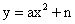 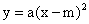 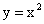 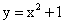 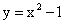 для этого сравним значения этих функций с помощью таблиц значений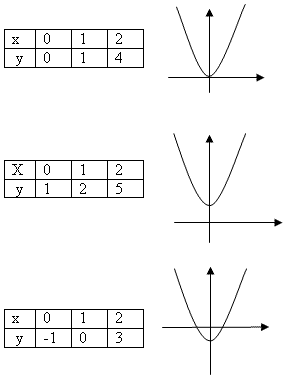 Правило: график функции y = ax2+ n является параболой, которую можно получить из графика функции у = ax2 с помощью параллельного переноса вдоль оси y на n единиц вверх, если n>0, или на -n единиц вниз, если n<0.Теперь рассмотрим функции


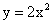 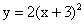 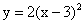 таблицы значений функций
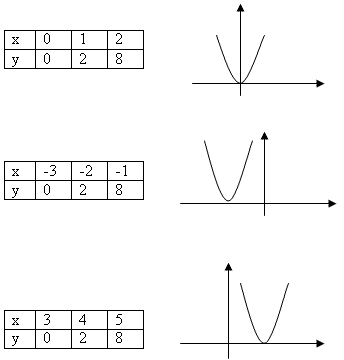 Правило: график функции является параболой, которую можно получить из графика функции у  = ax2 с помощью параллельного переноса вдоль оси X на m единиц вправо, если m>0, или на – m единиц влево, если m<0.3. Закрепление:Работа с учебником № 87(а, г) – дети выполняют самостоятельно с последующей проверкой (слайд) № 88 - использовать шаблон параболы, проверка (слайд) № 90 - устно характеризуем функции:
парабола растянутая, ветви направлены вверх, параллельный перенос на 5 единиц вверх вдоль оси Y, расположен в 1 и 2 четверти и т.д. 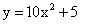 № 91 - выполняется с применением двух правил одновременно, обсудить устно и выполнить вместе с учителем (а), дети выполняют у доски (б, в, г) 4. Проверка знаний: тест.5. Физминутка6. Подведение итогов:С какими частными случаями квадратичной функции мы познакомились сегодня на уроке? Домашнее задание: № 89, № 87(б,в), дополнительно № 92Урок алгебры в 9 классеТема урока:Графики функций y=ax2+n и y=a(x-m)2      Учитель: Шахаева З.А.СР 1.6 График квадратичной функции1ДБГАЕВ17БЕВГДА2ВДБГАЕ18ЕАБДГВ3БГВЕАД19БАЕДГВ4БГДАЕВ20ЕАДБВГ5ДБЕАГВ21АДВЕБГ6ДЕАБВГ22ВЕДАБГ7ДБАЕВГ23ГДЕВБА8БЕГВДА24БЕВДГА9БВЕАДГ25ГЕДАВБ10ЕБВДАГ26ГЕБВАД11БДГВАЕ27АВГЕБД12ДГЕБВА28ЕАДГВБ13БЕАВДГ29ГАЕБДВ14АГВБДЕ30АЕВГБД15БВДАГЕ31ЕБАВГД16АДБВГЕ32ВЕДБГА